ÇAĞ UNİVEERSİTESİMESLEK YÜKSEKOKULU Uygulamalı İngilizce Türkçe ÇevirmenlikÇAĞ UNİVEERSİTESİMESLEK YÜKSEKOKULU Uygulamalı İngilizce Türkçe ÇevirmenlikÇAĞ UNİVEERSİTESİMESLEK YÜKSEKOKULU Uygulamalı İngilizce Türkçe ÇevirmenlikÇAĞ UNİVEERSİTESİMESLEK YÜKSEKOKULU Uygulamalı İngilizce Türkçe ÇevirmenlikÇAĞ UNİVEERSİTESİMESLEK YÜKSEKOKULU Uygulamalı İngilizce Türkçe ÇevirmenlikÇAĞ UNİVEERSİTESİMESLEK YÜKSEKOKULU Uygulamalı İngilizce Türkçe ÇevirmenlikÇAĞ UNİVEERSİTESİMESLEK YÜKSEKOKULU Uygulamalı İngilizce Türkçe ÇevirmenlikÇAĞ UNİVEERSİTESİMESLEK YÜKSEKOKULU Uygulamalı İngilizce Türkçe ÇevirmenlikÇAĞ UNİVEERSİTESİMESLEK YÜKSEKOKULU Uygulamalı İngilizce Türkçe ÇevirmenlikÇAĞ UNİVEERSİTESİMESLEK YÜKSEKOKULU Uygulamalı İngilizce Türkçe ÇevirmenlikÇAĞ UNİVEERSİTESİMESLEK YÜKSEKOKULU Uygulamalı İngilizce Türkçe ÇevirmenlikÇAĞ UNİVEERSİTESİMESLEK YÜKSEKOKULU Uygulamalı İngilizce Türkçe ÇevirmenlikÇAĞ UNİVEERSİTESİMESLEK YÜKSEKOKULU Uygulamalı İngilizce Türkçe ÇevirmenlikÇAĞ UNİVEERSİTESİMESLEK YÜKSEKOKULU Uygulamalı İngilizce Türkçe ÇevirmenlikÇAĞ UNİVEERSİTESİMESLEK YÜKSEKOKULU Uygulamalı İngilizce Türkçe ÇevirmenlikÇAĞ UNİVEERSİTESİMESLEK YÜKSEKOKULU Uygulamalı İngilizce Türkçe ÇevirmenlikÇAĞ UNİVEERSİTESİMESLEK YÜKSEKOKULU Uygulamalı İngilizce Türkçe ÇevirmenlikÇAĞ UNİVEERSİTESİMESLEK YÜKSEKOKULU Uygulamalı İngilizce Türkçe ÇevirmenlikÇAĞ UNİVEERSİTESİMESLEK YÜKSEKOKULU Uygulamalı İngilizce Türkçe ÇevirmenlikÇAĞ UNİVEERSİTESİMESLEK YÜKSEKOKULU Uygulamalı İngilizce Türkçe ÇevirmenlikÇAĞ UNİVEERSİTESİMESLEK YÜKSEKOKULU Uygulamalı İngilizce Türkçe ÇevirmenlikÇAĞ UNİVEERSİTESİMESLEK YÜKSEKOKULU Uygulamalı İngilizce Türkçe ÇevirmenlikÇAĞ UNİVEERSİTESİMESLEK YÜKSEKOKULU Uygulamalı İngilizce Türkçe ÇevirmenlikÇAĞ UNİVEERSİTESİMESLEK YÜKSEKOKULU Uygulamalı İngilizce Türkçe ÇevirmenlikÇAĞ UNİVEERSİTESİMESLEK YÜKSEKOKULU Uygulamalı İngilizce Türkçe ÇevirmenlikÇAĞ UNİVEERSİTESİMESLEK YÜKSEKOKULU Uygulamalı İngilizce Türkçe ÇevirmenlikÇAĞ UNİVEERSİTESİMESLEK YÜKSEKOKULU Uygulamalı İngilizce Türkçe ÇevirmenlikÇAĞ UNİVEERSİTESİMESLEK YÜKSEKOKULU Uygulamalı İngilizce Türkçe ÇevirmenlikKodu Kodu Kodu Kodu Dersin Adı    Dersin Adı    Dersin Adı    Dersin Adı    Dersin Adı    Dersin Adı    Dersin Adı    Dersin Adı    Dersin Adı    Dersin Adı    Dersin Adı    Dersin Adı    Dersin Adı    KredisiKredisiKredisiKredisiKredisiKredisiAKTSAKTSAKTSAKTSAKTSAET 132AET 132AET 132AET 132Karşılaştırmalı Dil Bilgisi-IIKarşılaştırmalı Dil Bilgisi-IIKarşılaştırmalı Dil Bilgisi-IIKarşılaştırmalı Dil Bilgisi-IIKarşılaştırmalı Dil Bilgisi-IIKarşılaştırmalı Dil Bilgisi-IIKarşılaştırmalı Dil Bilgisi-IIKarşılaştırmalı Dil Bilgisi-IIKarşılaştırmalı Dil Bilgisi-IIKarşılaştırmalı Dil Bilgisi-IIKarşılaştırmalı Dil Bilgisi-IIKarşılaştırmalı Dil Bilgisi-IIKarşılaştırmalı Dil Bilgisi-II(3-0)3(3-0)3(3-0)3(3-0)3(3-0)3(3-0)366666Önkoşul DerslerÖnkoşul DerslerÖnkoşul DerslerÖnkoşul DerslerÖnkoşul DerslerÖnkoşul DerslerÖnkoşul DerslerÖnkoşul DerslerYokYokYokYokYokYokYokYokYokYokYokYokYokYokYokYokYokYokYokYokDersin DiliDersin DiliDersin DiliDersin DiliDersin DiliDersin DiliDersin DiliDersin DiliİngilizceİngilizceİngilizceİngilizceİngilizceDers İşleme Tarzı Ders İşleme Tarzı Ders İşleme Tarzı Ders İşleme Tarzı Ders İşleme Tarzı Ders İşleme Tarzı Yüz yüzeYüz yüzeYüz yüzeYüz yüzeYüz yüzeYüz yüzeYüz yüzeYüz yüzeYüz yüzeDersin Türü/DüzeyiDersin Türü/DüzeyiDersin Türü/DüzeyiDersin Türü/DüzeyiDersin Türü/DüzeyiDersin Türü/DüzeyiDersin Türü/DüzeyiDersin Türü/DüzeyiZorunlu/I.Yıl Bahar DönemiZorunlu/I.Yıl Bahar DönemiZorunlu/I.Yıl Bahar DönemiZorunlu/I.Yıl Bahar DönemiZorunlu/I.Yıl Bahar DönemiZorunlu/I.Yıl Bahar DönemiZorunlu/I.Yıl Bahar DönemiZorunlu/I.Yıl Bahar DönemiZorunlu/I.Yıl Bahar DönemiZorunlu/I.Yıl Bahar DönemiZorunlu/I.Yıl Bahar DönemiZorunlu/I.Yıl Bahar DönemiZorunlu/I.Yıl Bahar DönemiZorunlu/I.Yıl Bahar DönemiZorunlu/I.Yıl Bahar DönemiZorunlu/I.Yıl Bahar DönemiZorunlu/I.Yıl Bahar DönemiZorunlu/I.Yıl Bahar DönemiZorunlu/I.Yıl Bahar DönemiZorunlu/I.Yıl Bahar DönemiÖğretim ÜyeleriÖğretim ÜyeleriÖğretim ÜyeleriÖğretim ÜyeleriÖğretim ÜyeleriUnvanı&Adı SoyadıUnvanı&Adı SoyadıUnvanı&Adı SoyadıUnvanı&Adı SoyadıUnvanı&Adı SoyadıUnvanı&Adı SoyadıUnvanı&Adı SoyadıDers SaatiDers SaatiDers SaatiDers SaatiDers SaatiDers SaatiGörüşme SaatleriGörüşme SaatleriGörüşme SaatleriGörüşme SaatleriGörüşme SaatleriGörüşme SaatleriİletişimİletişimİletişimİletişimDersin KoordinatörüDersin KoordinatörüDersin KoordinatörüDersin KoordinatörüDersin KoordinatörüHülya CeylanHülya CeylanHülya CeylanHülya CeylanHülya CeylanHülya CeylanHülya Ceylanhceylan@cag.edu.trhceylan@cag.edu.trhceylan@cag.edu.trhceylan@cag.edu.trDiğer Öğretim ÜyeleriDiğer Öğretim ÜyeleriDiğer Öğretim ÜyeleriDiğer Öğretim ÜyeleriDiğer Öğretim ÜyeleriDersin Amacı Dersin Amacı Dersin Amacı Dersin Amacı Dersin Amacı Bu ders İngilizce ve Türkçe dilbilgisi yapılarını karşılaştırarak bu konuda öğrencilerde farkındalık yaratmayı ve her iki dilin doğru kullanımının sağlanmasını amaçlar.Bu ders İngilizce ve Türkçe dilbilgisi yapılarını karşılaştırarak bu konuda öğrencilerde farkındalık yaratmayı ve her iki dilin doğru kullanımının sağlanmasını amaçlar.Bu ders İngilizce ve Türkçe dilbilgisi yapılarını karşılaştırarak bu konuda öğrencilerde farkındalık yaratmayı ve her iki dilin doğru kullanımının sağlanmasını amaçlar.Bu ders İngilizce ve Türkçe dilbilgisi yapılarını karşılaştırarak bu konuda öğrencilerde farkındalık yaratmayı ve her iki dilin doğru kullanımının sağlanmasını amaçlar.Bu ders İngilizce ve Türkçe dilbilgisi yapılarını karşılaştırarak bu konuda öğrencilerde farkındalık yaratmayı ve her iki dilin doğru kullanımının sağlanmasını amaçlar.Bu ders İngilizce ve Türkçe dilbilgisi yapılarını karşılaştırarak bu konuda öğrencilerde farkındalık yaratmayı ve her iki dilin doğru kullanımının sağlanmasını amaçlar.Bu ders İngilizce ve Türkçe dilbilgisi yapılarını karşılaştırarak bu konuda öğrencilerde farkındalık yaratmayı ve her iki dilin doğru kullanımının sağlanmasını amaçlar.Bu ders İngilizce ve Türkçe dilbilgisi yapılarını karşılaştırarak bu konuda öğrencilerde farkındalık yaratmayı ve her iki dilin doğru kullanımının sağlanmasını amaçlar.Bu ders İngilizce ve Türkçe dilbilgisi yapılarını karşılaştırarak bu konuda öğrencilerde farkındalık yaratmayı ve her iki dilin doğru kullanımının sağlanmasını amaçlar.Bu ders İngilizce ve Türkçe dilbilgisi yapılarını karşılaştırarak bu konuda öğrencilerde farkındalık yaratmayı ve her iki dilin doğru kullanımının sağlanmasını amaçlar.Bu ders İngilizce ve Türkçe dilbilgisi yapılarını karşılaştırarak bu konuda öğrencilerde farkındalık yaratmayı ve her iki dilin doğru kullanımının sağlanmasını amaçlar.Bu ders İngilizce ve Türkçe dilbilgisi yapılarını karşılaştırarak bu konuda öğrencilerde farkındalık yaratmayı ve her iki dilin doğru kullanımının sağlanmasını amaçlar.Bu ders İngilizce ve Türkçe dilbilgisi yapılarını karşılaştırarak bu konuda öğrencilerde farkındalık yaratmayı ve her iki dilin doğru kullanımının sağlanmasını amaçlar.Bu ders İngilizce ve Türkçe dilbilgisi yapılarını karşılaştırarak bu konuda öğrencilerde farkındalık yaratmayı ve her iki dilin doğru kullanımının sağlanmasını amaçlar.Bu ders İngilizce ve Türkçe dilbilgisi yapılarını karşılaştırarak bu konuda öğrencilerde farkındalık yaratmayı ve her iki dilin doğru kullanımının sağlanmasını amaçlar.Bu ders İngilizce ve Türkçe dilbilgisi yapılarını karşılaştırarak bu konuda öğrencilerde farkındalık yaratmayı ve her iki dilin doğru kullanımının sağlanmasını amaçlar.Bu ders İngilizce ve Türkçe dilbilgisi yapılarını karşılaştırarak bu konuda öğrencilerde farkındalık yaratmayı ve her iki dilin doğru kullanımının sağlanmasını amaçlar.Bu ders İngilizce ve Türkçe dilbilgisi yapılarını karşılaştırarak bu konuda öğrencilerde farkındalık yaratmayı ve her iki dilin doğru kullanımının sağlanmasını amaçlar.Bu ders İngilizce ve Türkçe dilbilgisi yapılarını karşılaştırarak bu konuda öğrencilerde farkındalık yaratmayı ve her iki dilin doğru kullanımının sağlanmasını amaçlar.Bu ders İngilizce ve Türkçe dilbilgisi yapılarını karşılaştırarak bu konuda öğrencilerde farkındalık yaratmayı ve her iki dilin doğru kullanımının sağlanmasını amaçlar.Bu ders İngilizce ve Türkçe dilbilgisi yapılarını karşılaştırarak bu konuda öğrencilerde farkındalık yaratmayı ve her iki dilin doğru kullanımının sağlanmasını amaçlar.Bu ders İngilizce ve Türkçe dilbilgisi yapılarını karşılaştırarak bu konuda öğrencilerde farkındalık yaratmayı ve her iki dilin doğru kullanımının sağlanmasını amaçlar.Bu ders İngilizce ve Türkçe dilbilgisi yapılarını karşılaştırarak bu konuda öğrencilerde farkındalık yaratmayı ve her iki dilin doğru kullanımının sağlanmasını amaçlar.Ders Öğrenme ÇıktılarıDers Öğrenme ÇıktılarıDersi başarıyla tamamlayan bir öğrenci;Dersi başarıyla tamamlayan bir öğrenci;Dersi başarıyla tamamlayan bir öğrenci;Dersi başarıyla tamamlayan bir öğrenci;Dersi başarıyla tamamlayan bir öğrenci;Dersi başarıyla tamamlayan bir öğrenci;Dersi başarıyla tamamlayan bir öğrenci;Dersi başarıyla tamamlayan bir öğrenci;Dersi başarıyla tamamlayan bir öğrenci;Dersi başarıyla tamamlayan bir öğrenci;Dersi başarıyla tamamlayan bir öğrenci;Dersi başarıyla tamamlayan bir öğrenci;Dersi başarıyla tamamlayan bir öğrenci;Dersi başarıyla tamamlayan bir öğrenci;Dersi başarıyla tamamlayan bir öğrenci;Dersi başarıyla tamamlayan bir öğrenci;Dersi başarıyla tamamlayan bir öğrenci;Dersi başarıyla tamamlayan bir öğrenci;Dersi başarıyla tamamlayan bir öğrenci;İlişkilerİlişkilerİlişkilerİlişkilerİlişkilerİlişkilerDers Öğrenme ÇıktılarıDers Öğrenme ÇıktılarıDersi başarıyla tamamlayan bir öğrenci;Dersi başarıyla tamamlayan bir öğrenci;Dersi başarıyla tamamlayan bir öğrenci;Dersi başarıyla tamamlayan bir öğrenci;Dersi başarıyla tamamlayan bir öğrenci;Dersi başarıyla tamamlayan bir öğrenci;Dersi başarıyla tamamlayan bir öğrenci;Dersi başarıyla tamamlayan bir öğrenci;Dersi başarıyla tamamlayan bir öğrenci;Dersi başarıyla tamamlayan bir öğrenci;Dersi başarıyla tamamlayan bir öğrenci;Dersi başarıyla tamamlayan bir öğrenci;Dersi başarıyla tamamlayan bir öğrenci;Dersi başarıyla tamamlayan bir öğrenci;Dersi başarıyla tamamlayan bir öğrenci;Dersi başarıyla tamamlayan bir öğrenci;Dersi başarıyla tamamlayan bir öğrenci;Dersi başarıyla tamamlayan bir öğrenci;Dersi başarıyla tamamlayan bir öğrenci;Prog. ÇıktılarıProg. ÇıktılarıProg. ÇıktılarıProg. ÇıktılarıNet KatkıNet KatkıDers Öğrenme ÇıktılarıDers Öğrenme Çıktıları1İngilizce ve Türkçe dilbilgisi yapılarını karşılaştırmalı olarak inceleyebilir.İngilizce ve Türkçe dilbilgisi yapılarını karşılaştırmalı olarak inceleyebilir.İngilizce ve Türkçe dilbilgisi yapılarını karşılaştırmalı olarak inceleyebilir.İngilizce ve Türkçe dilbilgisi yapılarını karşılaştırmalı olarak inceleyebilir.İngilizce ve Türkçe dilbilgisi yapılarını karşılaştırmalı olarak inceleyebilir.İngilizce ve Türkçe dilbilgisi yapılarını karşılaştırmalı olarak inceleyebilir.İngilizce ve Türkçe dilbilgisi yapılarını karşılaştırmalı olarak inceleyebilir.İngilizce ve Türkçe dilbilgisi yapılarını karşılaştırmalı olarak inceleyebilir.İngilizce ve Türkçe dilbilgisi yapılarını karşılaştırmalı olarak inceleyebilir.İngilizce ve Türkçe dilbilgisi yapılarını karşılaştırmalı olarak inceleyebilir.İngilizce ve Türkçe dilbilgisi yapılarını karşılaştırmalı olarak inceleyebilir.İngilizce ve Türkçe dilbilgisi yapılarını karşılaştırmalı olarak inceleyebilir.İngilizce ve Türkçe dilbilgisi yapılarını karşılaştırmalı olarak inceleyebilir.İngilizce ve Türkçe dilbilgisi yapılarını karşılaştırmalı olarak inceleyebilir.İngilizce ve Türkçe dilbilgisi yapılarını karşılaştırmalı olarak inceleyebilir.İngilizce ve Türkçe dilbilgisi yapılarını karşılaştırmalı olarak inceleyebilir.İngilizce ve Türkçe dilbilgisi yapılarını karşılaştırmalı olarak inceleyebilir.İngilizce ve Türkçe dilbilgisi yapılarını karşılaştırmalı olarak inceleyebilir.İngilizce ve Türkçe dilbilgisi yapılarını karşılaştırmalı olarak inceleyebilir.1,2,1,2,1,2,1,2,5,45,4Ders Öğrenme ÇıktılarıDers Öğrenme Çıktıları2İngilizce ve Türkçe dilbilgisi yapılarını doğru şekilde kullanabilir.İngilizce ve Türkçe dilbilgisi yapılarını doğru şekilde kullanabilir.İngilizce ve Türkçe dilbilgisi yapılarını doğru şekilde kullanabilir.İngilizce ve Türkçe dilbilgisi yapılarını doğru şekilde kullanabilir.İngilizce ve Türkçe dilbilgisi yapılarını doğru şekilde kullanabilir.İngilizce ve Türkçe dilbilgisi yapılarını doğru şekilde kullanabilir.İngilizce ve Türkçe dilbilgisi yapılarını doğru şekilde kullanabilir.İngilizce ve Türkçe dilbilgisi yapılarını doğru şekilde kullanabilir.İngilizce ve Türkçe dilbilgisi yapılarını doğru şekilde kullanabilir.İngilizce ve Türkçe dilbilgisi yapılarını doğru şekilde kullanabilir.İngilizce ve Türkçe dilbilgisi yapılarını doğru şekilde kullanabilir.İngilizce ve Türkçe dilbilgisi yapılarını doğru şekilde kullanabilir.İngilizce ve Türkçe dilbilgisi yapılarını doğru şekilde kullanabilir.İngilizce ve Türkçe dilbilgisi yapılarını doğru şekilde kullanabilir.İngilizce ve Türkçe dilbilgisi yapılarını doğru şekilde kullanabilir.İngilizce ve Türkçe dilbilgisi yapılarını doğru şekilde kullanabilir.İngilizce ve Türkçe dilbilgisi yapılarını doğru şekilde kullanabilir.İngilizce ve Türkçe dilbilgisi yapılarını doğru şekilde kullanabilir.İngilizce ve Türkçe dilbilgisi yapılarını doğru şekilde kullanabilir.1,221,221,221,225,45,4Ders Öğrenme ÇıktılarıDers Öğrenme Çıktıları3İngilizce dilbilgisi kuralları ışığında metinleri Türkçe ’ye çevirebilir.İngilizce dilbilgisi kuralları ışığında metinleri Türkçe ’ye çevirebilir.İngilizce dilbilgisi kuralları ışığında metinleri Türkçe ’ye çevirebilir.İngilizce dilbilgisi kuralları ışığında metinleri Türkçe ’ye çevirebilir.İngilizce dilbilgisi kuralları ışığında metinleri Türkçe ’ye çevirebilir.İngilizce dilbilgisi kuralları ışığında metinleri Türkçe ’ye çevirebilir.İngilizce dilbilgisi kuralları ışığında metinleri Türkçe ’ye çevirebilir.İngilizce dilbilgisi kuralları ışığında metinleri Türkçe ’ye çevirebilir.İngilizce dilbilgisi kuralları ışığında metinleri Türkçe ’ye çevirebilir.İngilizce dilbilgisi kuralları ışığında metinleri Türkçe ’ye çevirebilir.İngilizce dilbilgisi kuralları ışığında metinleri Türkçe ’ye çevirebilir.İngilizce dilbilgisi kuralları ışığında metinleri Türkçe ’ye çevirebilir.İngilizce dilbilgisi kuralları ışığında metinleri Türkçe ’ye çevirebilir.İngilizce dilbilgisi kuralları ışığında metinleri Türkçe ’ye çevirebilir.İngilizce dilbilgisi kuralları ışığında metinleri Türkçe ’ye çevirebilir.İngilizce dilbilgisi kuralları ışığında metinleri Türkçe ’ye çevirebilir.İngilizce dilbilgisi kuralları ışığında metinleri Türkçe ’ye çevirebilir.İngilizce dilbilgisi kuralları ışığında metinleri Türkçe ’ye çevirebilir.İngilizce dilbilgisi kuralları ışığında metinleri Türkçe ’ye çevirebilir.1,21,21,21,25,45,4Ders Öğrenme ÇıktılarıDers Öğrenme Çıktıları4Türkçe cümleleri İngilizce ’ye çevirebilir.Türkçe cümleleri İngilizce ’ye çevirebilir.Türkçe cümleleri İngilizce ’ye çevirebilir.Türkçe cümleleri İngilizce ’ye çevirebilir.Türkçe cümleleri İngilizce ’ye çevirebilir.Türkçe cümleleri İngilizce ’ye çevirebilir.Türkçe cümleleri İngilizce ’ye çevirebilir.Türkçe cümleleri İngilizce ’ye çevirebilir.Türkçe cümleleri İngilizce ’ye çevirebilir.Türkçe cümleleri İngilizce ’ye çevirebilir.Türkçe cümleleri İngilizce ’ye çevirebilir.Türkçe cümleleri İngilizce ’ye çevirebilir.Türkçe cümleleri İngilizce ’ye çevirebilir.Türkçe cümleleri İngilizce ’ye çevirebilir.Türkçe cümleleri İngilizce ’ye çevirebilir.Türkçe cümleleri İngilizce ’ye çevirebilir.Türkçe cümleleri İngilizce ’ye çevirebilir.Türkçe cümleleri İngilizce ’ye çevirebilir.Türkçe cümleleri İngilizce ’ye çevirebilir.1,21,21,21,25,45,4Ders Öğrenme ÇıktılarıDers Öğrenme Çıktıları5İngilizce ‘ye çevrilen cümleleri dilbilgisi açısından analiz edebilir.İngilizce ‘ye çevrilen cümleleri dilbilgisi açısından analiz edebilir.İngilizce ‘ye çevrilen cümleleri dilbilgisi açısından analiz edebilir.İngilizce ‘ye çevrilen cümleleri dilbilgisi açısından analiz edebilir.İngilizce ‘ye çevrilen cümleleri dilbilgisi açısından analiz edebilir.İngilizce ‘ye çevrilen cümleleri dilbilgisi açısından analiz edebilir.İngilizce ‘ye çevrilen cümleleri dilbilgisi açısından analiz edebilir.İngilizce ‘ye çevrilen cümleleri dilbilgisi açısından analiz edebilir.İngilizce ‘ye çevrilen cümleleri dilbilgisi açısından analiz edebilir.İngilizce ‘ye çevrilen cümleleri dilbilgisi açısından analiz edebilir.İngilizce ‘ye çevrilen cümleleri dilbilgisi açısından analiz edebilir.İngilizce ‘ye çevrilen cümleleri dilbilgisi açısından analiz edebilir.İngilizce ‘ye çevrilen cümleleri dilbilgisi açısından analiz edebilir.İngilizce ‘ye çevrilen cümleleri dilbilgisi açısından analiz edebilir.İngilizce ‘ye çevrilen cümleleri dilbilgisi açısından analiz edebilir.İngilizce ‘ye çevrilen cümleleri dilbilgisi açısından analiz edebilir.İngilizce ‘ye çevrilen cümleleri dilbilgisi açısından analiz edebilir.İngilizce ‘ye çevrilen cümleleri dilbilgisi açısından analiz edebilir.İngilizce ‘ye çevrilen cümleleri dilbilgisi açısından analiz edebilir.1,21,21,21,25,45,4Ders Öğrenme ÇıktılarıDers Öğrenme ÇıktılarıDers Tanımı: Bu ders öğrencilerin Türkçe ve İngilizcedeki basit ve karmaşık dil yapılarının incelenmelerini ve bu iki dili doğru ve bilinçli olarak kullanmalarını sağlar. Öğrencilerin çeviri bilim bağlamında Türkçe ve İngilizce arasındaki benzerlikleri ve farklılıkları incelemelerine de olanak tanır. Türkçe ve İngilizce dilbilgisi konusunda öğrencilere Türkçe ve İngilizce dilbilgisi ile ilgili bir bilgi aktarımı yapıldıktan sonra, öğrencilerin dil bilgisel yapıları çevirmeleri beklenir. Ders Tanımı: Bu ders öğrencilerin Türkçe ve İngilizcedeki basit ve karmaşık dil yapılarının incelenmelerini ve bu iki dili doğru ve bilinçli olarak kullanmalarını sağlar. Öğrencilerin çeviri bilim bağlamında Türkçe ve İngilizce arasındaki benzerlikleri ve farklılıkları incelemelerine de olanak tanır. Türkçe ve İngilizce dilbilgisi konusunda öğrencilere Türkçe ve İngilizce dilbilgisi ile ilgili bir bilgi aktarımı yapıldıktan sonra, öğrencilerin dil bilgisel yapıları çevirmeleri beklenir. Ders Tanımı: Bu ders öğrencilerin Türkçe ve İngilizcedeki basit ve karmaşık dil yapılarının incelenmelerini ve bu iki dili doğru ve bilinçli olarak kullanmalarını sağlar. Öğrencilerin çeviri bilim bağlamında Türkçe ve İngilizce arasındaki benzerlikleri ve farklılıkları incelemelerine de olanak tanır. Türkçe ve İngilizce dilbilgisi konusunda öğrencilere Türkçe ve İngilizce dilbilgisi ile ilgili bir bilgi aktarımı yapıldıktan sonra, öğrencilerin dil bilgisel yapıları çevirmeleri beklenir. Ders Tanımı: Bu ders öğrencilerin Türkçe ve İngilizcedeki basit ve karmaşık dil yapılarının incelenmelerini ve bu iki dili doğru ve bilinçli olarak kullanmalarını sağlar. Öğrencilerin çeviri bilim bağlamında Türkçe ve İngilizce arasındaki benzerlikleri ve farklılıkları incelemelerine de olanak tanır. Türkçe ve İngilizce dilbilgisi konusunda öğrencilere Türkçe ve İngilizce dilbilgisi ile ilgili bir bilgi aktarımı yapıldıktan sonra, öğrencilerin dil bilgisel yapıları çevirmeleri beklenir. Ders Tanımı: Bu ders öğrencilerin Türkçe ve İngilizcedeki basit ve karmaşık dil yapılarının incelenmelerini ve bu iki dili doğru ve bilinçli olarak kullanmalarını sağlar. Öğrencilerin çeviri bilim bağlamında Türkçe ve İngilizce arasındaki benzerlikleri ve farklılıkları incelemelerine de olanak tanır. Türkçe ve İngilizce dilbilgisi konusunda öğrencilere Türkçe ve İngilizce dilbilgisi ile ilgili bir bilgi aktarımı yapıldıktan sonra, öğrencilerin dil bilgisel yapıları çevirmeleri beklenir. Ders Tanımı: Bu ders öğrencilerin Türkçe ve İngilizcedeki basit ve karmaşık dil yapılarının incelenmelerini ve bu iki dili doğru ve bilinçli olarak kullanmalarını sağlar. Öğrencilerin çeviri bilim bağlamında Türkçe ve İngilizce arasındaki benzerlikleri ve farklılıkları incelemelerine de olanak tanır. Türkçe ve İngilizce dilbilgisi konusunda öğrencilere Türkçe ve İngilizce dilbilgisi ile ilgili bir bilgi aktarımı yapıldıktan sonra, öğrencilerin dil bilgisel yapıları çevirmeleri beklenir. Ders Tanımı: Bu ders öğrencilerin Türkçe ve İngilizcedeki basit ve karmaşık dil yapılarının incelenmelerini ve bu iki dili doğru ve bilinçli olarak kullanmalarını sağlar. Öğrencilerin çeviri bilim bağlamında Türkçe ve İngilizce arasındaki benzerlikleri ve farklılıkları incelemelerine de olanak tanır. Türkçe ve İngilizce dilbilgisi konusunda öğrencilere Türkçe ve İngilizce dilbilgisi ile ilgili bir bilgi aktarımı yapıldıktan sonra, öğrencilerin dil bilgisel yapıları çevirmeleri beklenir. Ders Tanımı: Bu ders öğrencilerin Türkçe ve İngilizcedeki basit ve karmaşık dil yapılarının incelenmelerini ve bu iki dili doğru ve bilinçli olarak kullanmalarını sağlar. Öğrencilerin çeviri bilim bağlamında Türkçe ve İngilizce arasındaki benzerlikleri ve farklılıkları incelemelerine de olanak tanır. Türkçe ve İngilizce dilbilgisi konusunda öğrencilere Türkçe ve İngilizce dilbilgisi ile ilgili bir bilgi aktarımı yapıldıktan sonra, öğrencilerin dil bilgisel yapıları çevirmeleri beklenir. Ders Tanımı: Bu ders öğrencilerin Türkçe ve İngilizcedeki basit ve karmaşık dil yapılarının incelenmelerini ve bu iki dili doğru ve bilinçli olarak kullanmalarını sağlar. Öğrencilerin çeviri bilim bağlamında Türkçe ve İngilizce arasındaki benzerlikleri ve farklılıkları incelemelerine de olanak tanır. Türkçe ve İngilizce dilbilgisi konusunda öğrencilere Türkçe ve İngilizce dilbilgisi ile ilgili bir bilgi aktarımı yapıldıktan sonra, öğrencilerin dil bilgisel yapıları çevirmeleri beklenir. Ders Tanımı: Bu ders öğrencilerin Türkçe ve İngilizcedeki basit ve karmaşık dil yapılarının incelenmelerini ve bu iki dili doğru ve bilinçli olarak kullanmalarını sağlar. Öğrencilerin çeviri bilim bağlamında Türkçe ve İngilizce arasındaki benzerlikleri ve farklılıkları incelemelerine de olanak tanır. Türkçe ve İngilizce dilbilgisi konusunda öğrencilere Türkçe ve İngilizce dilbilgisi ile ilgili bir bilgi aktarımı yapıldıktan sonra, öğrencilerin dil bilgisel yapıları çevirmeleri beklenir. Ders Tanımı: Bu ders öğrencilerin Türkçe ve İngilizcedeki basit ve karmaşık dil yapılarının incelenmelerini ve bu iki dili doğru ve bilinçli olarak kullanmalarını sağlar. Öğrencilerin çeviri bilim bağlamında Türkçe ve İngilizce arasındaki benzerlikleri ve farklılıkları incelemelerine de olanak tanır. Türkçe ve İngilizce dilbilgisi konusunda öğrencilere Türkçe ve İngilizce dilbilgisi ile ilgili bir bilgi aktarımı yapıldıktan sonra, öğrencilerin dil bilgisel yapıları çevirmeleri beklenir. Ders Tanımı: Bu ders öğrencilerin Türkçe ve İngilizcedeki basit ve karmaşık dil yapılarının incelenmelerini ve bu iki dili doğru ve bilinçli olarak kullanmalarını sağlar. Öğrencilerin çeviri bilim bağlamında Türkçe ve İngilizce arasındaki benzerlikleri ve farklılıkları incelemelerine de olanak tanır. Türkçe ve İngilizce dilbilgisi konusunda öğrencilere Türkçe ve İngilizce dilbilgisi ile ilgili bir bilgi aktarımı yapıldıktan sonra, öğrencilerin dil bilgisel yapıları çevirmeleri beklenir. Ders Tanımı: Bu ders öğrencilerin Türkçe ve İngilizcedeki basit ve karmaşık dil yapılarının incelenmelerini ve bu iki dili doğru ve bilinçli olarak kullanmalarını sağlar. Öğrencilerin çeviri bilim bağlamında Türkçe ve İngilizce arasındaki benzerlikleri ve farklılıkları incelemelerine de olanak tanır. Türkçe ve İngilizce dilbilgisi konusunda öğrencilere Türkçe ve İngilizce dilbilgisi ile ilgili bir bilgi aktarımı yapıldıktan sonra, öğrencilerin dil bilgisel yapıları çevirmeleri beklenir. Ders Tanımı: Bu ders öğrencilerin Türkçe ve İngilizcedeki basit ve karmaşık dil yapılarının incelenmelerini ve bu iki dili doğru ve bilinçli olarak kullanmalarını sağlar. Öğrencilerin çeviri bilim bağlamında Türkçe ve İngilizce arasındaki benzerlikleri ve farklılıkları incelemelerine de olanak tanır. Türkçe ve İngilizce dilbilgisi konusunda öğrencilere Türkçe ve İngilizce dilbilgisi ile ilgili bir bilgi aktarımı yapıldıktan sonra, öğrencilerin dil bilgisel yapıları çevirmeleri beklenir. Ders Tanımı: Bu ders öğrencilerin Türkçe ve İngilizcedeki basit ve karmaşık dil yapılarının incelenmelerini ve bu iki dili doğru ve bilinçli olarak kullanmalarını sağlar. Öğrencilerin çeviri bilim bağlamında Türkçe ve İngilizce arasındaki benzerlikleri ve farklılıkları incelemelerine de olanak tanır. Türkçe ve İngilizce dilbilgisi konusunda öğrencilere Türkçe ve İngilizce dilbilgisi ile ilgili bir bilgi aktarımı yapıldıktan sonra, öğrencilerin dil bilgisel yapıları çevirmeleri beklenir. Ders Tanımı: Bu ders öğrencilerin Türkçe ve İngilizcedeki basit ve karmaşık dil yapılarının incelenmelerini ve bu iki dili doğru ve bilinçli olarak kullanmalarını sağlar. Öğrencilerin çeviri bilim bağlamında Türkçe ve İngilizce arasındaki benzerlikleri ve farklılıkları incelemelerine de olanak tanır. Türkçe ve İngilizce dilbilgisi konusunda öğrencilere Türkçe ve İngilizce dilbilgisi ile ilgili bir bilgi aktarımı yapıldıktan sonra, öğrencilerin dil bilgisel yapıları çevirmeleri beklenir. Ders Tanımı: Bu ders öğrencilerin Türkçe ve İngilizcedeki basit ve karmaşık dil yapılarının incelenmelerini ve bu iki dili doğru ve bilinçli olarak kullanmalarını sağlar. Öğrencilerin çeviri bilim bağlamında Türkçe ve İngilizce arasındaki benzerlikleri ve farklılıkları incelemelerine de olanak tanır. Türkçe ve İngilizce dilbilgisi konusunda öğrencilere Türkçe ve İngilizce dilbilgisi ile ilgili bir bilgi aktarımı yapıldıktan sonra, öğrencilerin dil bilgisel yapıları çevirmeleri beklenir. Ders Tanımı: Bu ders öğrencilerin Türkçe ve İngilizcedeki basit ve karmaşık dil yapılarının incelenmelerini ve bu iki dili doğru ve bilinçli olarak kullanmalarını sağlar. Öğrencilerin çeviri bilim bağlamında Türkçe ve İngilizce arasındaki benzerlikleri ve farklılıkları incelemelerine de olanak tanır. Türkçe ve İngilizce dilbilgisi konusunda öğrencilere Türkçe ve İngilizce dilbilgisi ile ilgili bir bilgi aktarımı yapıldıktan sonra, öğrencilerin dil bilgisel yapıları çevirmeleri beklenir. Ders Tanımı: Bu ders öğrencilerin Türkçe ve İngilizcedeki basit ve karmaşık dil yapılarının incelenmelerini ve bu iki dili doğru ve bilinçli olarak kullanmalarını sağlar. Öğrencilerin çeviri bilim bağlamında Türkçe ve İngilizce arasındaki benzerlikleri ve farklılıkları incelemelerine de olanak tanır. Türkçe ve İngilizce dilbilgisi konusunda öğrencilere Türkçe ve İngilizce dilbilgisi ile ilgili bir bilgi aktarımı yapıldıktan sonra, öğrencilerin dil bilgisel yapıları çevirmeleri beklenir. Ders Tanımı: Bu ders öğrencilerin Türkçe ve İngilizcedeki basit ve karmaşık dil yapılarının incelenmelerini ve bu iki dili doğru ve bilinçli olarak kullanmalarını sağlar. Öğrencilerin çeviri bilim bağlamında Türkçe ve İngilizce arasındaki benzerlikleri ve farklılıkları incelemelerine de olanak tanır. Türkçe ve İngilizce dilbilgisi konusunda öğrencilere Türkçe ve İngilizce dilbilgisi ile ilgili bir bilgi aktarımı yapıldıktan sonra, öğrencilerin dil bilgisel yapıları çevirmeleri beklenir. Ders Tanımı: Bu ders öğrencilerin Türkçe ve İngilizcedeki basit ve karmaşık dil yapılarının incelenmelerini ve bu iki dili doğru ve bilinçli olarak kullanmalarını sağlar. Öğrencilerin çeviri bilim bağlamında Türkçe ve İngilizce arasındaki benzerlikleri ve farklılıkları incelemelerine de olanak tanır. Türkçe ve İngilizce dilbilgisi konusunda öğrencilere Türkçe ve İngilizce dilbilgisi ile ilgili bir bilgi aktarımı yapıldıktan sonra, öğrencilerin dil bilgisel yapıları çevirmeleri beklenir. Ders Tanımı: Bu ders öğrencilerin Türkçe ve İngilizcedeki basit ve karmaşık dil yapılarının incelenmelerini ve bu iki dili doğru ve bilinçli olarak kullanmalarını sağlar. Öğrencilerin çeviri bilim bağlamında Türkçe ve İngilizce arasındaki benzerlikleri ve farklılıkları incelemelerine de olanak tanır. Türkçe ve İngilizce dilbilgisi konusunda öğrencilere Türkçe ve İngilizce dilbilgisi ile ilgili bir bilgi aktarımı yapıldıktan sonra, öğrencilerin dil bilgisel yapıları çevirmeleri beklenir. Ders Tanımı: Bu ders öğrencilerin Türkçe ve İngilizcedeki basit ve karmaşık dil yapılarının incelenmelerini ve bu iki dili doğru ve bilinçli olarak kullanmalarını sağlar. Öğrencilerin çeviri bilim bağlamında Türkçe ve İngilizce arasındaki benzerlikleri ve farklılıkları incelemelerine de olanak tanır. Türkçe ve İngilizce dilbilgisi konusunda öğrencilere Türkçe ve İngilizce dilbilgisi ile ilgili bir bilgi aktarımı yapıldıktan sonra, öğrencilerin dil bilgisel yapıları çevirmeleri beklenir. Ders Tanımı: Bu ders öğrencilerin Türkçe ve İngilizcedeki basit ve karmaşık dil yapılarının incelenmelerini ve bu iki dili doğru ve bilinçli olarak kullanmalarını sağlar. Öğrencilerin çeviri bilim bağlamında Türkçe ve İngilizce arasındaki benzerlikleri ve farklılıkları incelemelerine de olanak tanır. Türkçe ve İngilizce dilbilgisi konusunda öğrencilere Türkçe ve İngilizce dilbilgisi ile ilgili bir bilgi aktarımı yapıldıktan sonra, öğrencilerin dil bilgisel yapıları çevirmeleri beklenir. Ders Tanımı: Bu ders öğrencilerin Türkçe ve İngilizcedeki basit ve karmaşık dil yapılarının incelenmelerini ve bu iki dili doğru ve bilinçli olarak kullanmalarını sağlar. Öğrencilerin çeviri bilim bağlamında Türkçe ve İngilizce arasındaki benzerlikleri ve farklılıkları incelemelerine de olanak tanır. Türkçe ve İngilizce dilbilgisi konusunda öğrencilere Türkçe ve İngilizce dilbilgisi ile ilgili bir bilgi aktarımı yapıldıktan sonra, öğrencilerin dil bilgisel yapıları çevirmeleri beklenir. Ders Tanımı: Bu ders öğrencilerin Türkçe ve İngilizcedeki basit ve karmaşık dil yapılarının incelenmelerini ve bu iki dili doğru ve bilinçli olarak kullanmalarını sağlar. Öğrencilerin çeviri bilim bağlamında Türkçe ve İngilizce arasındaki benzerlikleri ve farklılıkları incelemelerine de olanak tanır. Türkçe ve İngilizce dilbilgisi konusunda öğrencilere Türkçe ve İngilizce dilbilgisi ile ilgili bir bilgi aktarımı yapıldıktan sonra, öğrencilerin dil bilgisel yapıları çevirmeleri beklenir. Ders Tanımı: Bu ders öğrencilerin Türkçe ve İngilizcedeki basit ve karmaşık dil yapılarının incelenmelerini ve bu iki dili doğru ve bilinçli olarak kullanmalarını sağlar. Öğrencilerin çeviri bilim bağlamında Türkçe ve İngilizce arasındaki benzerlikleri ve farklılıkları incelemelerine de olanak tanır. Türkçe ve İngilizce dilbilgisi konusunda öğrencilere Türkçe ve İngilizce dilbilgisi ile ilgili bir bilgi aktarımı yapıldıktan sonra, öğrencilerin dil bilgisel yapıları çevirmeleri beklenir. Ders Tanımı: Bu ders öğrencilerin Türkçe ve İngilizcedeki basit ve karmaşık dil yapılarının incelenmelerini ve bu iki dili doğru ve bilinçli olarak kullanmalarını sağlar. Öğrencilerin çeviri bilim bağlamında Türkçe ve İngilizce arasındaki benzerlikleri ve farklılıkları incelemelerine de olanak tanır. Türkçe ve İngilizce dilbilgisi konusunda öğrencilere Türkçe ve İngilizce dilbilgisi ile ilgili bir bilgi aktarımı yapıldıktan sonra, öğrencilerin dil bilgisel yapıları çevirmeleri beklenir. Ders İçerikleri:( Haftalık Ders Planı)Ders İçerikleri:( Haftalık Ders Planı)Ders İçerikleri:( Haftalık Ders Planı)Ders İçerikleri:( Haftalık Ders Planı)Ders İçerikleri:( Haftalık Ders Planı)Ders İçerikleri:( Haftalık Ders Planı)Ders İçerikleri:( Haftalık Ders Planı)Ders İçerikleri:( Haftalık Ders Planı)Ders İçerikleri:( Haftalık Ders Planı)Ders İçerikleri:( Haftalık Ders Planı)Ders İçerikleri:( Haftalık Ders Planı)Ders İçerikleri:( Haftalık Ders Planı)Ders İçerikleri:( Haftalık Ders Planı)Ders İçerikleri:( Haftalık Ders Planı)Ders İçerikleri:( Haftalık Ders Planı)Ders İçerikleri:( Haftalık Ders Planı)Ders İçerikleri:( Haftalık Ders Planı)Ders İçerikleri:( Haftalık Ders Planı)Ders İçerikleri:( Haftalık Ders Planı)Ders İçerikleri:( Haftalık Ders Planı)Ders İçerikleri:( Haftalık Ders Planı)Ders İçerikleri:( Haftalık Ders Planı)Ders İçerikleri:( Haftalık Ders Planı)Ders İçerikleri:( Haftalık Ders Planı)Ders İçerikleri:( Haftalık Ders Planı)Ders İçerikleri:( Haftalık Ders Planı)Ders İçerikleri:( Haftalık Ders Planı)Ders İçerikleri:( Haftalık Ders Planı)HaftaKonu Konu Konu Konu Konu Konu Konu Konu Konu Konu HazırlıkHazırlıkHazırlıkHazırlıkHazırlıkHazırlıkHazırlıkHazırlıkHazırlıkÖğrenme Aktiviteleri ve Öğretim MetotlarıÖğrenme Aktiviteleri ve Öğretim MetotlarıÖğrenme Aktiviteleri ve Öğretim MetotlarıÖğrenme Aktiviteleri ve Öğretim MetotlarıÖğrenme Aktiviteleri ve Öğretim MetotlarıÖğrenme Aktiviteleri ve Öğretim MetotlarıÖğrenme Aktiviteleri ve Öğretim MetotlarıÖğrenme Aktiviteleri ve Öğretim Metotları1PassivesPassivesPassivesPassivesPassivesPassivesPassivesPassivesPassivesPassivesDers Kitabı Ünite 8Ders Kitabı Ünite 8Ders Kitabı Ünite 8Ders Kitabı Ünite 8Ders Kitabı Ünite 8Ders Kitabı Ünite 8Ders Kitabı Ünite 8Ders Kitabı Ünite 8Ders Kitabı Ünite 8Ders Kitabı Ünite 8Açıklama-Soru&Cevap-uygulamaAçıklama-Soru&Cevap-uygulamaAçıklama-Soru&Cevap-uygulamaAçıklama-Soru&Cevap-uygulamaAçıklama-Soru&Cevap-uygulamaAçıklama-Soru&Cevap-uygulamaAçıklama-Soru&Cevap-uygulama2Passives (Causative)Passives (Causative)Passives (Causative)Passives (Causative)Passives (Causative)Passives (Causative)Passives (Causative)Passives (Causative)Passives (Causative)Passives (Causative)Ders Kitabı Ünite 8Ders Kitabı Ünite 8Ders Kitabı Ünite 8Ders Kitabı Ünite 8Ders Kitabı Ünite 8Ders Kitabı Ünite 8Ders Kitabı Ünite 8Ders Kitabı Ünite 8Ders Kitabı Ünite 8Ders Kitabı Ünite 8Açıklama-Soru&Cevap-uygulamaAçıklama-Soru&Cevap-uygulamaAçıklama-Soru&Cevap-uygulamaAçıklama-Soru&Cevap-uygulamaAçıklama-Soru&Cevap-uygulamaAçıklama-Soru&Cevap-uygulamaAçıklama-Soru&Cevap-uygulama3Relative ClausesRelative ClausesRelative ClausesRelative ClausesRelative ClausesRelative ClausesRelative ClausesRelative ClausesRelative ClausesRelative ClausesDers Kitabı Ünite 9Ders Kitabı Ünite 9Ders Kitabı Ünite 9Ders Kitabı Ünite 9Ders Kitabı Ünite 9Ders Kitabı Ünite 9Ders Kitabı Ünite 9Ders Kitabı Ünite 9Ders Kitabı Ünite 9Ders Kitabı Ünite 9Açıklama-Soru&Cevap-uygulamaAçıklama-Soru&Cevap-uygulamaAçıklama-Soru&Cevap-uygulamaAçıklama-Soru&Cevap-uygulamaAçıklama-Soru&Cevap-uygulamaAçıklama-Soru&Cevap-uygulamaAçıklama-Soru&Cevap-uygulama4Relative ClausesRelative ClausesRelative ClausesRelative ClausesRelative ClausesRelative ClausesRelative ClausesRelative ClausesRelative ClausesRelative ClausesDers Kitabı Ünite 9Ders Kitabı Ünite 9Ders Kitabı Ünite 9Ders Kitabı Ünite 9Ders Kitabı Ünite 9Ders Kitabı Ünite 9Ders Kitabı Ünite 9Ders Kitabı Ünite 9Ders Kitabı Ünite 9Ders Kitabı Ünite 9Açıklama-Soru&Cevap-uygulamaAçıklama-Soru&Cevap-uygulamaAçıklama-Soru&Cevap-uygulamaAçıklama-Soru&Cevap-uygulamaAçıklama-Soru&Cevap-uygulamaAçıklama-Soru&Cevap-uygulamaAçıklama-Soru&Cevap-uygulama5Relative ClausesRelative ClausesRelative ClausesRelative ClausesRelative ClausesRelative ClausesRelative ClausesRelative ClausesRelative ClausesRelative ClausesDers Kitabı Ünite 9Ders Kitabı Ünite 9Ders Kitabı Ünite 9Ders Kitabı Ünite 9Ders Kitabı Ünite 9Ders Kitabı Ünite 9Ders Kitabı Ünite 9Ders Kitabı Ünite 9Ders Kitabı Ünite 9Ders Kitabı Ünite 9Açıklama-Soru&Cevap-uygulamaAçıklama-Soru&Cevap-uygulamaAçıklama-Soru&Cevap-uygulamaAçıklama-Soru&Cevap-uygulamaAçıklama-Soru&Cevap-uygulamaAçıklama-Soru&Cevap-uygulamaAçıklama-Soru&Cevap-uygulama6Adverbial ClausesAdverbial ClausesAdverbial ClausesAdverbial ClausesAdverbial ClausesAdverbial ClausesAdverbial ClausesAdverbial ClausesAdverbial ClausesAdverbial ClausesDers Kitabı Ünite 11Ders Kitabı Ünite 11Ders Kitabı Ünite 11Ders Kitabı Ünite 11Ders Kitabı Ünite 11Ders Kitabı Ünite 11Ders Kitabı Ünite 11Ders Kitabı Ünite 11Ders Kitabı Ünite 11Ders Kitabı Ünite 11Açıklama-Soru&Cevap-uygulamaAçıklama-Soru&Cevap-uygulamaAçıklama-Soru&Cevap-uygulamaAçıklama-Soru&Cevap-uygulamaAçıklama-Soru&Cevap-uygulamaAçıklama-Soru&Cevap-uygulamaAçıklama-Soru&Cevap-uygulama7Adverbial clausesAdverbial clausesAdverbial clausesAdverbial clausesAdverbial clausesAdverbial clausesAdverbial clausesAdverbial clausesAdverbial clausesAdverbial clausesDers Kitabı Ünite 11Ders Kitabı Ünite 11Ders Kitabı Ünite 11Ders Kitabı Ünite 11Ders Kitabı Ünite 11Ders Kitabı Ünite 11Ders Kitabı Ünite 11Ders Kitabı Ünite 11Ders Kitabı Ünite 11Ders Kitabı Ünite 11Açıklama-Soru&Cevap-uygulamaAçıklama-Soru&Cevap-uygulamaAçıklama-Soru&Cevap-uygulamaAçıklama-Soru&Cevap-uygulamaAçıklama-Soru&Cevap-uygulamaAçıklama-Soru&Cevap-uygulamaAçıklama-Soru&Cevap-uygulama8Adverbial ClausesAdverbial ClausesAdverbial ClausesAdverbial ClausesAdverbial ClausesAdverbial ClausesAdverbial ClausesAdverbial ClausesAdverbial ClausesAdverbial ClausesDers Kitabı Ünite 11Ders Kitabı Ünite 11Ders Kitabı Ünite 11Ders Kitabı Ünite 11Ders Kitabı Ünite 11Ders Kitabı Ünite 11Ders Kitabı Ünite 11Ders Kitabı Ünite 11Ders Kitabı Ünite 11Ders Kitabı Ünite 11Açıklama-Soru&Cevap-uygulamaAçıklama-Soru&Cevap-uygulamaAçıklama-Soru&Cevap-uygulamaAçıklama-Soru&Cevap-uygulamaAçıklama-Soru&Cevap-uygulamaAçıklama-Soru&Cevap-uygulamaAçıklama-Soru&Cevap-uygulama9Perfect ModalsPerfect ModalsPerfect ModalsPerfect ModalsPerfect ModalsPerfect ModalsPerfect ModalsPerfect ModalsPerfect ModalsPerfect ModalsDers Kitabı Ünite-13Ders Kitabı Ünite-13Ders Kitabı Ünite-13Ders Kitabı Ünite-13Ders Kitabı Ünite-13Ders Kitabı Ünite-13Ders Kitabı Ünite-13Ders Kitabı Ünite-13Ders Kitabı Ünite-13Ders Kitabı Ünite-13Açıklama-Soru&Cevap-uygulamaAçıklama-Soru&Cevap-uygulamaAçıklama-Soru&Cevap-uygulamaAçıklama-Soru&Cevap-uygulamaAçıklama-Soru&Cevap-uygulamaAçıklama-Soru&Cevap-uygulamaAçıklama-Soru&Cevap-uygulama10Perfect ModalsPerfect ModalsPerfect ModalsPerfect ModalsPerfect ModalsPerfect ModalsPerfect ModalsPerfect ModalsPerfect ModalsPerfect ModalsDers Kitabı Ünite-14Ders Kitabı Ünite-14Ders Kitabı Ünite-14Ders Kitabı Ünite-14Ders Kitabı Ünite-14Ders Kitabı Ünite-14Ders Kitabı Ünite-14Ders Kitabı Ünite-14Ders Kitabı Ünite-14Açıklama-Soru&Cevap-uygulamaAçıklama-Soru&Cevap-uygulamaAçıklama-Soru&Cevap-uygulamaAçıklama-Soru&Cevap-uygulamaAçıklama-Soru&Cevap-uygulamaAçıklama-Soru&Cevap-uygulamaAçıklama-Soru&Cevap-uygulamaAçıklama-Soru&Cevap-uygulama11Noun ClausesNoun ClausesNoun ClausesNoun ClausesNoun ClausesNoun ClausesNoun ClausesNoun ClausesNoun ClausesNoun ClausesDers NotlarıDers NotlarıDers NotlarıDers NotlarıDers NotlarıDers NotlarıDers NotlarıDers NotlarıDers NotlarıAçıklama-Soru&Cevap-uygulamaAçıklama-Soru&Cevap-uygulamaAçıklama-Soru&Cevap-uygulamaAçıklama-Soru&Cevap-uygulamaAçıklama-Soru&Cevap-uygulamaAçıklama-Soru&Cevap-uygulamaAçıklama-Soru&Cevap-uygulamaAçıklama-Soru&Cevap-uygulama12Noun ClausesNoun ClausesNoun ClausesNoun ClausesNoun ClausesNoun ClausesNoun ClausesNoun ClausesNoun ClausesNoun ClausesDers NotlarıDers NotlarıDers NotlarıDers NotlarıDers NotlarıDers NotlarıDers NotlarıDers NotlarıDers NotlarıAçıklama-Soru&Cevap-uygulamaAçıklama-Soru&Cevap-uygulamaAçıklama-Soru&Cevap-uygulamaAçıklama-Soru&Cevap-uygulamaAçıklama-Soru&Cevap-uygulamaAçıklama-Soru&Cevap-uygulamaAçıklama-Soru&Cevap-uygulamaAçıklama-Soru&Cevap-uygulama13ReductionsReductionsReductionsReductionsReductionsReductionsReductionsReductionsReductionsReductionsDers NotlarıDers NotlarıDers NotlarıDers NotlarıDers NotlarıDers NotlarıDers NotlarıDers NotlarıDers NotlarıAçıklama-Soru&Cevap-uygulamaAçıklama-Soru&Cevap-uygulamaAçıklama-Soru&Cevap-uygulamaAçıklama-Soru&Cevap-uygulamaAçıklama-Soru&Cevap-uygulamaAçıklama-Soru&Cevap-uygulamaAçıklama-Soru&Cevap-uygulamaAçıklama-Soru&Cevap-uygulama14ReductionsReductionsReductionsReductionsReductionsReductionsReductionsReductionsReductionsReductionsDers NotlarıDers NotlarıDers NotlarıDers NotlarıDers NotlarıDers NotlarıDers NotlarıDers NotlarıDers NotlarıAçıklama-Soru&Cevap-uygulamaAçıklama-Soru&Cevap-uygulamaAçıklama-Soru&Cevap-uygulamaAçıklama-Soru&Cevap-uygulamaAçıklama-Soru&Cevap-uygulamaAçıklama-Soru&Cevap-uygulamaAçıklama-Soru&Cevap-uygulamaAçıklama-Soru&Cevap-uygulamaKAYNAKLARKAYNAKLARKAYNAKLARKAYNAKLARKAYNAKLARKAYNAKLARKAYNAKLARKAYNAKLARKAYNAKLARKAYNAKLARKAYNAKLARKAYNAKLARKAYNAKLARKAYNAKLARKAYNAKLARKAYNAKLARKAYNAKLARKAYNAKLARKAYNAKLARKAYNAKLARKAYNAKLARKAYNAKLARKAYNAKLARKAYNAKLARKAYNAKLARKAYNAKLARKAYNAKLARKAYNAKLARAçıklama-Soru&Cevap-uygulamaDers KitabıLanguage Practice for First (English grammar and Vocabulary) Michael Vince, 5th Edition, Macmillian EducationISBN; 978-0-230-46162-8Ders KitabıLanguage Practice for First (English grammar and Vocabulary) Michael Vince, 5th Edition, Macmillian EducationISBN; 978-0-230-46162-8Ders KitabıLanguage Practice for First (English grammar and Vocabulary) Michael Vince, 5th Edition, Macmillian EducationISBN; 978-0-230-46162-8Ders KitabıLanguage Practice for First (English grammar and Vocabulary) Michael Vince, 5th Edition, Macmillian EducationISBN; 978-0-230-46162-8Ders KitabıLanguage Practice for First (English grammar and Vocabulary) Michael Vince, 5th Edition, Macmillian EducationISBN; 978-0-230-46162-8Ders KitabıLanguage Practice for First (English grammar and Vocabulary) Michael Vince, 5th Edition, Macmillian EducationISBN; 978-0-230-46162-8Ders KitabıLanguage Practice for First (English grammar and Vocabulary) Michael Vince, 5th Edition, Macmillian EducationISBN; 978-0-230-46162-8Ders KitabıLanguage Practice for First (English grammar and Vocabulary) Michael Vince, 5th Edition, Macmillian EducationISBN; 978-0-230-46162-8Ders KitabıLanguage Practice for First (English grammar and Vocabulary) Michael Vince, 5th Edition, Macmillian EducationISBN; 978-0-230-46162-8Ders KitabıLanguage Practice for First (English grammar and Vocabulary) Michael Vince, 5th Edition, Macmillian EducationISBN; 978-0-230-46162-8Ders KitabıLanguage Practice for First (English grammar and Vocabulary) Michael Vince, 5th Edition, Macmillian EducationISBN; 978-0-230-46162-8Ders KitabıLanguage Practice for First (English grammar and Vocabulary) Michael Vince, 5th Edition, Macmillian EducationISBN; 978-0-230-46162-8Ders KitabıLanguage Practice for First (English grammar and Vocabulary) Michael Vince, 5th Edition, Macmillian EducationISBN; 978-0-230-46162-8Ders KitabıLanguage Practice for First (English grammar and Vocabulary) Michael Vince, 5th Edition, Macmillian EducationISBN; 978-0-230-46162-8Ders KitabıLanguage Practice for First (English grammar and Vocabulary) Michael Vince, 5th Edition, Macmillian EducationISBN; 978-0-230-46162-8Ders KitabıLanguage Practice for First (English grammar and Vocabulary) Michael Vince, 5th Edition, Macmillian EducationISBN; 978-0-230-46162-8Ders KitabıLanguage Practice for First (English grammar and Vocabulary) Michael Vince, 5th Edition, Macmillian EducationISBN; 978-0-230-46162-8Ders KitabıLanguage Practice for First (English grammar and Vocabulary) Michael Vince, 5th Edition, Macmillian EducationISBN; 978-0-230-46162-8Ders KitabıLanguage Practice for First (English grammar and Vocabulary) Michael Vince, 5th Edition, Macmillian EducationISBN; 978-0-230-46162-8Ders KitabıLanguage Practice for First (English grammar and Vocabulary) Michael Vince, 5th Edition, Macmillian EducationISBN; 978-0-230-46162-8Ders KitabıLanguage Practice for First (English grammar and Vocabulary) Michael Vince, 5th Edition, Macmillian EducationISBN; 978-0-230-46162-8Ders KitabıLanguage Practice for First (English grammar and Vocabulary) Michael Vince, 5th Edition, Macmillian EducationISBN; 978-0-230-46162-8Ders KitabıLanguage Practice for First (English grammar and Vocabulary) Michael Vince, 5th Edition, Macmillian EducationISBN; 978-0-230-46162-8Ders KitabıLanguage Practice for First (English grammar and Vocabulary) Michael Vince, 5th Edition, Macmillian EducationISBN; 978-0-230-46162-8Ders KitabıLanguage Practice for First (English grammar and Vocabulary) Michael Vince, 5th Edition, Macmillian EducationISBN; 978-0-230-46162-8Ders KitabıLanguage Practice for First (English grammar and Vocabulary) Michael Vince, 5th Edition, Macmillian EducationISBN; 978-0-230-46162-8Ders KitabıLanguage Practice for First (English grammar and Vocabulary) Michael Vince, 5th Edition, Macmillian EducationISBN; 978-0-230-46162-8WEBAdresleri  www.grammarmonster.com                         www.perfect-eglish-grammar.comWEBAdresleri  www.grammarmonster.com                         www.perfect-eglish-grammar.comWEBAdresleri  www.grammarmonster.com                         www.perfect-eglish-grammar.comWEBAdresleri  www.grammarmonster.com                         www.perfect-eglish-grammar.comWEBAdresleri  www.grammarmonster.com                         www.perfect-eglish-grammar.comWEBAdresleri  www.grammarmonster.com                         www.perfect-eglish-grammar.comWEBAdresleri  www.grammarmonster.com                         www.perfect-eglish-grammar.comWEBAdresleri  www.grammarmonster.com                         www.perfect-eglish-grammar.comWEBAdresleri  www.grammarmonster.com                         www.perfect-eglish-grammar.comWEBAdresleri  www.grammarmonster.com                         www.perfect-eglish-grammar.comWEBAdresleri  www.grammarmonster.com                         www.perfect-eglish-grammar.comWEBAdresleri  www.grammarmonster.com                         www.perfect-eglish-grammar.comWEBAdresleri  www.grammarmonster.com                         www.perfect-eglish-grammar.comWEBAdresleri  www.grammarmonster.com                         www.perfect-eglish-grammar.comWEBAdresleri  www.grammarmonster.com                         www.perfect-eglish-grammar.comWEBAdresleri  www.grammarmonster.com                         www.perfect-eglish-grammar.comDers NotlarıDers NotlarıDers NotlarıDers NotlarıDers NotlarıDers NotlarıÖnerilen KaynaklarÖnerilen KaynaklarÖnerilen KaynaklarÖnerilen KaynaklarÖnerilen KaynaklarÖnerilen KaynaklarMateryal PaylaşımıMateryal PaylaşımıMateryal PaylaşımıMateryal PaylaşımıMateryal PaylaşımıMateryal PaylaşımıÖLÇME ve DEĞERLENDİRMEÖLÇME ve DEĞERLENDİRMEÖLÇME ve DEĞERLENDİRMEÖLÇME ve DEĞERLENDİRMEÖLÇME ve DEĞERLENDİRMEÖLÇME ve DEĞERLENDİRMEÖLÇME ve DEĞERLENDİRMEÖLÇME ve DEĞERLENDİRMEÖLÇME ve DEĞERLENDİRMEÖLÇME ve DEĞERLENDİRMEÖLÇME ve DEĞERLENDİRMEÖLÇME ve DEĞERLENDİRMEÖLÇME ve DEĞERLENDİRMEÖLÇME ve DEĞERLENDİRMEÖLÇME ve DEĞERLENDİRMEÖLÇME ve DEĞERLENDİRMEÖLÇME ve DEĞERLENDİRMEÖLÇME ve DEĞERLENDİRMEÖLÇME ve DEĞERLENDİRMEÖLÇME ve DEĞERLENDİRMEÖLÇME ve DEĞERLENDİRMEÖLÇME ve DEĞERLENDİRMEÖLÇME ve DEĞERLENDİRMEÖLÇME ve DEĞERLENDİRMEÖLÇME ve DEĞERLENDİRMEÖLÇME ve DEĞERLENDİRMEÖLÇME ve DEĞERLENDİRMEÖLÇME ve DEĞERLENDİRMEEtkinliklerEtkinliklerEtkinliklerEtkinliklerEtkinliklerEtkinliklerEtkinliklerSayıSayıSayıKatkıKatkıKatkıKatkıNotlar Notlar Notlar Notlar Notlar Notlar Notlar Notlar Notlar Notlar Notlar Notlar Notlar Notlar Ara SınavAra SınavAra SınavAra SınavAra SınavAra SınavAra Sınav111%40%40%40%40ÖdevÖdevÖdevÖdevÖdevÖdevÖdevYıl İçinin Başarıya OranıYıl İçinin Başarıya OranıYıl İçinin Başarıya OranıYıl İçinin Başarıya OranıYıl İçinin Başarıya OranıYıl İçinin Başarıya OranıYıl İçinin Başarıya OranıFinalin Başarıya OranıFinalin Başarıya OranıFinalin Başarıya OranıFinalin Başarıya OranıFinalin Başarıya OranıFinalin Başarıya OranıFinalin Başarıya Oranı%60%60%60%60AKTS TABLOSUAKTS TABLOSUAKTS TABLOSUAKTS TABLOSUAKTS TABLOSUAKTS TABLOSUAKTS TABLOSUAKTS TABLOSUAKTS TABLOSUAKTS TABLOSUAKTS TABLOSUAKTS TABLOSUAKTS TABLOSUAKTS TABLOSUAKTS TABLOSUAKTS TABLOSUAKTS TABLOSUAKTS TABLOSUAKTS TABLOSUAKTS TABLOSUAKTS TABLOSUAKTS TABLOSUAKTS TABLOSUAKTS TABLOSUAKTS TABLOSUAKTS TABLOSUAKTS TABLOSUAKTS TABLOSUİçerikİçerikİçerikİçerikİçerikİçerikİçerikİçerikİçerikSayıSayıSayıSayıSayıSayıSaatSaatSaatSaatSaatSaatSaatSaatSaatSaatToplamToplamToplamDers Süresi Ders Süresi Ders Süresi Ders Süresi Ders Süresi Ders Süresi Ders Süresi Ders Süresi Ders Süresi 1414141414143333333333424242Sınıf Dışı Ders ÇalışmaSınıf Dışı Ders ÇalışmaSınıf Dışı Ders ÇalışmaSınıf Dışı Ders ÇalışmaSınıf Dışı Ders ÇalışmaSınıf Dışı Ders ÇalışmaSınıf Dışı Ders ÇalışmaSınıf Dışı Ders ÇalışmaSınıf Dışı Ders Çalışma1414141414143333333333424242ÖdevÖdevÖdevÖdevÖdevÖdevÖdevÖdevÖdev1414141414143333333333424242Ara SınavAra SınavAra SınavAra SınavAra SınavAra SınavAra SınavAra SınavAra Sınav11111125252525252525252525252525Alan ÇalışmasıAlan ÇalışmasıAlan ÇalışmasıAlan ÇalışmasıAlan ÇalışmasıAlan ÇalışmasıAlan ÇalışmasıAlan ÇalışmasıAlan ÇalışmasıFinal SınavıFinal SınavıFinal SınavıFinal SınavıFinal SınavıFinal SınavıFinal SınavıFinal SınavıFinal Sınavı11111129292929292929292929292929ToplamToplam / 30AKTS KredisiToplamToplam / 30AKTS KredisiToplamToplam / 30AKTS KredisiToplamToplam / 30AKTS KredisiToplamToplam / 30AKTS KredisiToplamToplam / 30AKTS KredisiToplamToplam / 30AKTS KredisiToplamToplam / 30AKTS KredisiToplamToplam / 30AKTS KredisiToplamToplam / 30AKTS KredisiToplamToplam / 30AKTS KredisiToplamToplam / 30AKTS KredisiToplamToplam / 30AKTS KredisiToplamToplam / 30AKTS KredisiToplamToplam / 30AKTS KredisiToplamToplam / 30AKTS KredisiToplamToplam / 30AKTS KredisiToplamToplam / 30AKTS KredisiToplamToplam / 30AKTS KredisiToplamToplam / 30AKTS KredisiToplamToplam / 30AKTS KredisiToplamToplam / 30AKTS KredisiToplamToplam / 30AKTS KredisiToplamToplam / 30AKTS KredisiToplamToplam / 30AKTS Kredisi180180180ToplamToplam / 30AKTS KredisiToplamToplam / 30AKTS KredisiToplamToplam / 30AKTS KredisiToplamToplam / 30AKTS KredisiToplamToplam / 30AKTS KredisiToplamToplam / 30AKTS KredisiToplamToplam / 30AKTS KredisiToplamToplam / 30AKTS KredisiToplamToplam / 30AKTS KredisiToplamToplam / 30AKTS KredisiToplamToplam / 30AKTS KredisiToplamToplam / 30AKTS KredisiToplamToplam / 30AKTS KredisiToplamToplam / 30AKTS KredisiToplamToplam / 30AKTS KredisiToplamToplam / 30AKTS KredisiToplamToplam / 30AKTS KredisiToplamToplam / 30AKTS KredisiToplamToplam / 30AKTS KredisiToplamToplam / 30AKTS KredisiToplamToplam / 30AKTS KredisiToplamToplam / 30AKTS KredisiToplamToplam / 30AKTS KredisiToplamToplam / 30AKTS KredisiToplamToplam / 30AKTS Kredisi180/30=6180/30=6180/30=6ToplamToplam / 30AKTS KredisiToplamToplam / 30AKTS KredisiToplamToplam / 30AKTS KredisiToplamToplam / 30AKTS KredisiToplamToplam / 30AKTS KredisiToplamToplam / 30AKTS KredisiToplamToplam / 30AKTS KredisiToplamToplam / 30AKTS KredisiToplamToplam / 30AKTS KredisiToplamToplam / 30AKTS KredisiToplamToplam / 30AKTS KredisiToplamToplam / 30AKTS KredisiToplamToplam / 30AKTS KredisiToplamToplam / 30AKTS KredisiToplamToplam / 30AKTS KredisiToplamToplam / 30AKTS KredisiToplamToplam / 30AKTS KredisiToplamToplam / 30AKTS KredisiToplamToplam / 30AKTS KredisiToplamToplam / 30AKTS KredisiToplamToplam / 30AKTS KredisiToplamToplam / 30AKTS KredisiToplamToplam / 30AKTS KredisiToplamToplam / 30AKTS KredisiToplamToplam / 30AKTS Kredisi666GEÇMİŞ DÖNEM BAŞARILARIGEÇMİŞ DÖNEM BAŞARILARIGEÇMİŞ DÖNEM BAŞARILARIGEÇMİŞ DÖNEM BAŞARILARIGEÇMİŞ DÖNEM BAŞARILARIGEÇMİŞ DÖNEM BAŞARILARIGEÇMİŞ DÖNEM BAŞARILARIGEÇMİŞ DÖNEM BAŞARILARIGEÇMİŞ DÖNEM BAŞARILARIGEÇMİŞ DÖNEM BAŞARILARIGEÇMİŞ DÖNEM BAŞARILARIGEÇMİŞ DÖNEM BAŞARILARIGEÇMİŞ DÖNEM BAŞARILARIGEÇMİŞ DÖNEM BAŞARILARIGEÇMİŞ DÖNEM BAŞARILARIGEÇMİŞ DÖNEM BAŞARILARIGEÇMİŞ DÖNEM BAŞARILARIGEÇMİŞ DÖNEM BAŞARILARIGEÇMİŞ DÖNEM BAŞARILARIGEÇMİŞ DÖNEM BAŞARILARIGEÇMİŞ DÖNEM BAŞARILARIGEÇMİŞ DÖNEM BAŞARILARIGEÇMİŞ DÖNEM BAŞARILARIGEÇMİŞ DÖNEM BAŞARILARIGEÇMİŞ DÖNEM BAŞARILARIGEÇMİŞ DÖNEM BAŞARILARIGEÇMİŞ DÖNEM BAŞARILARIGEÇMİŞ DÖNEM BAŞARILARI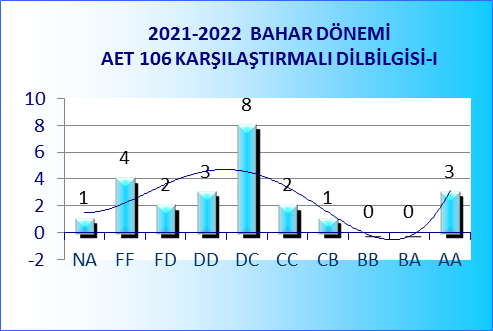 